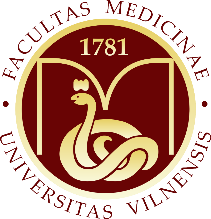 VILNIAUS UNIVERSITETOMEDICINOS FAKULTETO DEKANASĮSAKYMASDĖL VILNIAUS UNIVERSITETO MEDICINOS FAKULTETO DEKANO 20... M. ............... .... D. ĮSAKYMO NR. ............. (teisės akto numeris ir pavadinimas) PRIPAŽINIMO NETEKUSIU GALIOSVadovaudamasis Vilniaus universiteto Medicinos fakulteto nuostatų, patvirtintų Vilniaus universiteto senato 2017 m. balandžio 25 d. nutarimu Nr. S-2017-4-6 „Dėl Medicinos fakulteto nuostatų patvirtinimo“ (su pakeitimais Vilniaus universiteto senato 2021 m. lapkričio 23 d. nutarimu Nr. SPN-61), .... punktu (-ais) bei ....... (preambulėje gali būti pratęsiamas įsakymo teisinis pagrindas ir, jeigu yra, nurodomi kiti teisės aktai, kuriais vadovaujantis yra priimamas įsakymas, ir (ar) nurodomi veiksmų tikslai žodžiais „siekdamas“, „įgyvendindamas“, „vykdydamas“ ar pan.),pripažįstu netekusiu galios Vilniaus universiteto Medicinos fakulteto 20... m. ...................... .... d. įsakymą Nr. .... (teisės akto pavadinimas, sutampantis su nurodytu įsakymo pavadinime) su visais pakeitimais ir papildymais“.(Jei pripažįstami netekusiais keli teisės aktai, po preambulės rašomas dvitaškis, punktai po dėstomosios dalis yra numeruojami (pripažįstami netekusiais galios teisės aktai išdėstomi atskirais punktais, pradedant nuo seniausio teisės akto):pripažįstu netekusiais galios:Vilniaus universiteto Medicinos fakulteto dekano 20... m. ....... ... d. įsakymą Nr. ........ „Dėl (teisės akto pavadinimas)“.Vilniaus universiteto Medicinos fakulteto dekano 20... m. ....... ... d. įsakymą Nr. ........ „Dėl (teisės akto pavadinimas)“.ir t. t.(Jei numatoma, kad įsakymas turės įsigalioti vėliau, po preambulės dedamas dvitaškis, punktai yra numeruojami ir papildoma 2 punktu. Tvarkomąjį veiksmą reiškiantis žodis pradedamas didžiąja raide):Pripažįstu netekusiu galios Vilniaus universiteto Medicinos fakulteto dekano 20... m. ....... ... d. įsakymą Nr. ........ „Dėl (teisės akto pavadinimas)“.Nustatau, kad šis įsakymas įsigalioja nuo 20... m. ....... ... d.(Jei pripažįstami netekusiais galios keli teisės aktai ir numatoma, kad įsakymas turi įsigalioti vėliau, po preambulės rašomas dvitaškis, punktai yra numeruojami (pripažįstami netekusiais galios teisės aktai išdėstomi atskirais 1 punkto papunkčiais (1.1, 1.2 ir t.t.) ir papildoma 2 punktu. Tvarkomąjį veiksmą reiškiantis žodis pradedamas didžiąja raide):Pripažįstu netekusiais galios:Vilniaus universiteto Medicinos fakulteto dekano 20... m. ....... ... d. įsakymą Nr. ........ „Dėl (teisės akto pavadinimas)“.Vilniaus universiteto Medicinos fakulteto dekano 20... m. ....... ... d. įsakymą Nr. ........ „Dėl (teisės akto pavadinimas)“.ir t.t.Nustatau, kad šis įsakymas įsigalioja nuo 20... m. ....... ... d.